ЧЕРКАСЬКА ОБЛАСНА РАДАГОЛОВАР О З П О Р Я Д Ж Е Н Н Я07.04.2022                                                                                       № 79-рПро відпусткуЧОРНОКОНЬ О.І.Відповідно до статті 55 Закону України «Про місцеве самоврядування
в Україні», статей 6, 10, 12 Закону України «Про відпустки», враховуючи рішення обласної ради від 16.12.2016 № 10-18/VIІ "Про управління суб’єктами та об’єктами спільної власності територіальних громад сіл, селищ, міст Черкаської області" (із змінами), контракт з керівником комунального підприємства, що є в обласній комунальній власності від 27 липня 2009 року, укладений з ЧОРНОКОНЬ О.І., та додаткові угоди до контракту від 28 липня 2014 року, від 03 січня 2017 року, від 02 січня 2018 року, від 02 січня 2019 року, від 27 липня 2019 року, від 10 січня 2020 року, від 23 вересня 2020 року:1. НАДАТИ ЧОРНОКОНЬ Олені Іванівні, директору комунального підприємства «Монастирищенська центральна районна аптека № 17» Черкаської обласної ради частину щорічної основної відпустки тривалістю 
10 календарних днів та щорічну додаткову відпустку тривалістю 
7 календарних днів, за робочий рік із 28.06.2020 до 27.06.2021, разом 
17 календарних днів із 11.04.2022 до 27.11.2022 включно.2. ПОКЛАСТИ на БІЛОУС Ольгу Сергіївну, провізора комунального підприємства «Монастирищенська центральна районна аптека № 17» Черкаської обласної ради, виконання обов’язків директора на час перебування у відпустці ЧОРНОКОНЬ О.І. із 11.04.2022 до 27.11.2022 включно.3. Контроль за виконанням розпорядження покласти на управління юридичного забезпечення та роботи з персоналом виконавчого апарату обласної ради.Підстава: заява ЧОРНОКОНЬ О.І. від 04.04.2021, заява БІЛОУС О.С.                           від 04.04.2021.Голова				                          А. ПІДГОРНИЙ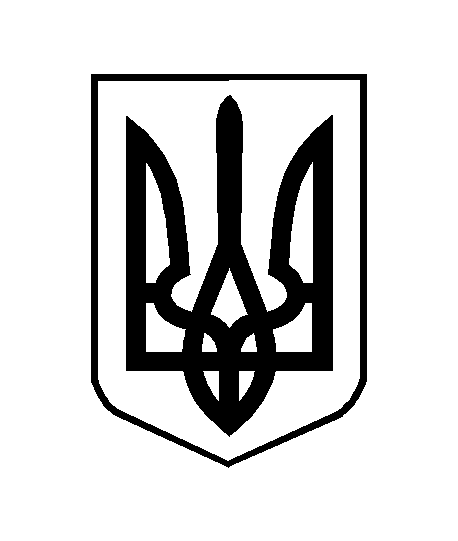 